Technical specifications forCity & Guilds Level 2 Award and Extended Award for Young Leaders (8004)Version: 1.1 (November 2018)Table of ContentsQualification Purpose and Aim								  3Progression Routes										  4Qualification Specific Occupational Competency Requirements				  5Qualification Structures and Details								  6Overview of Units										  7Unit Specifications										  8Unit Assessments 										19Mark sheets for Unit Assessments								27Note: This is a qualification specific document and should always be read in conjunction with the Supporting Notes for ILM VRQs document available at www.i-l-m.com or from ILM Customer Services (customer@i-l-m.com) and the ILM Customer Handbook. All ILM qualifications are awarded by The City and Guilds of London Institute.Qualification Purpose and Aim Who are these qualifications for? The Level 2 Award for Young Leaders and Level 2 Extended Award for Young Leaders are for individuals aged between 14 and 24 years who are engaged with others in formally structured learning communities or environments.  The aim is to formalise the learning for young learners and help them develop a range of skills and behaviours, including leadership, self-management and mentoring.  An additional aim is to help them appreciate the benefits they both gain and give by undertaking a course of social action (volunteering).The development of these skills and associated behaviours will provide a valuable platform for the next steps in their career or education path.Benefits for individuals Learn core leadership and self-management skills and behavioursDevelop an understanding and a set of core skills in the role of mentoringImprove personal accountability and motivationGain an understanding of how volunteering (social action) benefits both the individual and the communityHave evidence through a reflective journal of individual development Gain a solid foundation of core personal skills that will support the next stages in career or education progressionGet a nationally recognised qualificationSupport and enhance the completion of other established recognised pathways such as: Community or Junior Sports Leaders Awards Level 1 or 2Business employees volunteering in the communityCommunity Education programmesQueen's Scout AwardV50 or VImpact AwardsAdults volunteeringDuke of Edinburgh's AwardGCSEs, A Levels or NVQsLearning Champion trainingQualifications for Volunteer Skills for Life AssistantsCadet groups14 years plus learners in full-time education seeking routes to enhance their CVBenefits for leaders or educators of young peopleProvide a framework through which young people will develop essential lifelong personal skills and behaviours Provide an opportunity to gain a nationally recognised qualification that will offer a pathway to further educational or personal developmentProgression RoutesIf in an appropriate environment or situation, successful learners may be able to progress to other qualifications such as: Level 2 Award in Leadership and Team Skills Level 2 Award in Mentoring Level 2 Certificate in Leadership and Team Skills Level 3 Award in Leadership & ManagementQualifications Specific Occupational Competency RequirementsCentres must ensure they have competent and suitably qualified staff involved in the teaching, learning and assessment of ILM qualifications. Generic occupational competency requirements are listed in the Supporting Notes for ILM VRQs document which can be downloaded from the ILM website. Qualifications Structures and DetailsLevel 2 Award for Young Leaders Level 2 Extended Award for Young Leaders Overview of Units*Credit Value. **Guided Learning HoursUnit specificationsfor the Level 2 Award and Extended Award for Young LeadersUnit Assessments For the Level 2 Award and Extended Award for Young LeadersGeneral Assessment information Learners are required to complete a portfolio of evidence showing how they have achieved the learning outcomes and satisfied the assessment criteria associated with the units. The centre should arrange for each learner to have access to a centre-appointed tutor, assessor or mentor throughout the programme to provide one-to-one guidance on assessment, support with development and, if appropriate, evidence for their portfolio.The evidence sources are likely to include a variety of the following:Learner’s personal reports on describing actions taken, rationale for decisions made, etc.Assessor observations recorded and included in the portfolioProfessional discussionsWitness testimony, including peer testimonyLearner reports or projectsWorksheetsCase studiesRecords of oral and written questioningPresentation materialsAudio or film clipsFurther assessment guidance is provided for each unit but assessors may use other methods provided they satisfy the quality requirements. All units follow a similar structure:Learning outcome 1: knowledge and understandingLearning outcome 2: practical applicationLearning outcome 3: reflection and looking to future developmentThe types of evidence used are likely to reflect the different outcomes. Knowledge and understanding may be assessed through oral or written questioning, or presentations.  Practical application may be assessed through learner reports or projects, assessor observations, witness testimony and/or audio/film clips.  Reflection may be assessed through professional discussions, presentations or learner reports. This is not an exhaustive list, however, and centres may use other forms of evidence provided they are appropriate to the needs of the learners and can be assessed in line with ILM quality requirements.    The assessor is required to make an assessment decision, based on the evidence provided, as to whether the learner has met all the learning outcomes and assessment criteria. There are no marks allocated and the assessment decision is either ‘passed’ or ‘insufficient evidence at present’. In the latter case, learners should be given feedback indicating what further evidence is required.Unit 203 Developing self-leadership and resilience for young peopleThis unit is designed to enable learners to develop an understanding of the self-leadership and resilience required by an individual.Learning outcome 1 - Understand the use of effective self-leadership to achieve identified goals                                    The purpose of this learning outcome is to enable learners to gain a basic understanding of self-leadership and resilience and those skills and behaviours that can assist them in the achievement of objectives(s), such as:Setting personal SMART objectivesSelf-motivation and self-rewardProblem solvingThinking creativelyThinking constructivelyReflecting on own performance in order to improveCentres may, however, decide to include further self-leadership and resilience skills and behaviours that they feel are appropriate to their learners. Learners should be able to describe briefly the skills and explain why they are necessary to achieve their goals (ACs 1.1 and 1.2). Learning outcome 2 - Develop self-leadership skillsThe learner is required to set one or more personal SMART objectives (AC 2.1). This could include a skill they would like to learn, or a task or an activity they would like to complete. However, there are many other options that could be chosen.It is suggested that this should be discussed with the peer group or tutor to ensure that the objective satisfies the SMART requirements. This discussion should also assist the learner in deciding what will help them to achieve this objective and what might hinder that achievement (AC 2.2).SMART is normally defined as:S = SpecificM = MeasurableA = AchievableR = RealisticT = Time-boundThe personal objectives chosen could be, but do not have to be, linked to the requirements of other units.To satisfy the remainder of this outcome the learner needs to provide evidence to show how they have worked towards and completed their personal objective(s). They need to show specifically how they have applied their self-leadership skills  (AC 2.1, 2.2, 2.3) and  how they have shown resilience in overcoming difficulties by creative thinking, problem solving and identifying and seeking appropriate support and information (AC 2.4, 2.5, 2.6).Learning outcome 3 - Reflect on self-leadershipIn the final outcome the learner needs to complete a self-assessment in which they describe what went well, what went less well and how they would act differently in the future (AC 3.1).Unit 200 Developing awareness of equality and diversityThis unit is designed to enable learners to develop an awareness of their role to promote equality and respect diversity and the development of behaviours to support this.Learning outcome 1 - Understand equality and diversityThe purpose of this learning outcome is to enable learners to gain a basic understanding of the terms ‘promoting equality’ and ‘respecting diversity’ and of the behaviours associated with supporting this. How this relates to the issues facing their local community should be stressed and centres may decide to focus in more detail on those issues that are particularly relevant to their learners. Learners should be able to explain the terms ‘promoting equality’ and ‘respecting diversity’ and the associated behaviours. They should also be able to explain why equality and diversity are important in their community (ACs 1.1 and 1.2).  Learning outcome 2 - Understand how equality and diversity affects their communityThe learner is required to complete a study of the behaviours identified in learning outcome 1. This should be based on at least some of the following:Personal observations from their own experienceCase studies Video clips  Interviews with, or presentations by, members of the local community possessing expertise in this fieldRole playing could also be included. It is also suggested that this study should include a peer group discussion in which experiences are shared. Using this study, the learner needs to satisfy the outcome by describing at least four different behaviours that should be combated as they lead to discrimination and identifying and briefly describing a number of actions that individuals should take to promote equality and the valuing of diversity within their community (ACs 2.1 and 2.2).Learning outcome 3 - Reflect on awareness of equality and diversityIn the final outcome the learner needs to complete a self-assessment on their performance in promoting equality and valuing diversity. What actions they intend to take in future should also be included (AC 3.1).Unit 201 Developing leadership skills for young peopleThis unit is designed to enable learners to develop an understanding of the meaning and nature of leadership.Learning outcome 1 - Understand the meaning of leadershipThe purpose of this learning outcome is to enable learners to gain a basic understanding of leadership and those skills and behaviours associated with effective leadership including:Characteristics of an effective leaderLeading a team – action-centred approaches to individual, team and taskInfluencing othersDealing with conflictCentres may however decide to include further skills and behaviours that they feel are appropriate to their learners. Learners should be able to briefly describe the skills and what is meant by ‘effectiveness’ (AC 1.1).  Learning outcome 2 - Develop own leadership skillsThe learner is required to participate in a team activity in which they adopt a leadership role. This can be a real-life situation or the leadership of an activity that forms part of a development programme designed by the centre. The learner should set and clearly communicate to the team an objective that satisfies the SMART requirements (AC 2.1).SMART is normally defined as:S = SpecificM = MeasurableA = AchievableR = RealisticT = Time-boundThe objective chosen could be, but does not have to be, linked to the requirements of other units.To satisfy the remainder of this learning outcome the learner needs to provide evidence of how they have provided leadership for their team by involving team members in decisions on how to achieve the objective, supported team members in their tasks, and taken actions to develop positive team relationships, motivation and trust (ACs 2.2, 2.3, 2.4).Learning outcome 3 - Reflect on leadership skills developmentIn the final outcome the learner needs to complete both a self-assessment and peer group assessment and describe what went well, what went less well, and how they would act differently in the future (AC 3.1).Unit 202 Developing mentoring skills for young people This unit is designed to enable learners to develop an understanding of the role and nature of mentoring when working with young people. Learning outcome 1 - Understand the young leader’s role in mentoringThe purpose of this learning outcome is to enable learners to gain a basic understanding of the nature and role of mentoring young people, including:Personal factors which can inhibit responsiveness to mentoring (e.g. previous experiences, expectations, attitudes to being mentored)The importance of confidentiality, data protectionPlanning for mentoringQuestioning and listening skills Giving and receiving feedbackThe importance of trust in the mentoring relationshipWays to handle mentees’ personal problems arising during mentoring sessionsCentres may, however, decide to include additional mentoring skills and behaviours that they feel are appropriate to their learners. Learners should be able to briefly describe the role of the mentor and the skills required and why they are necessary (ACs 1.1 and 1.2).  Learning outcome 2 - Develop mentoring skills for young peopleThe learner is required to complete a minimum of two hours of mentoring, preferably with one or two mentees. The learner should be provided with the support of an experienced mentor as their mentoring supervisor who will provide an observation (if appropriate) and discuss with the learner their mentoring activity, including providing feedback and advice on any problems they encounter. The learner should plan their mentoring and complete a suitable record of their mentoring activity and should show their awareness of the need for confidentiality (ACs 2.1 and 2.2).To satisfy the remainder of this outcome the learner needs to provide evidence to show how they have applied mentoring skills, including the use of questioning and listening techniques, giving feedback to the person being mentored to help their learning, and actions taken to develop trust in the mentoring relationship (ACs 2.3, 2.4, 2.5).Learning outcome 3 - Reflect on mentoring skills developmentIn the final outcome the learner needs to complete a self-assessment on their mentoring skills in which they describe what went well, what went less well, and how they would act differently in the future (AC 3.1).Unit 204 Developing skills to work as a volunteerThis unit is designed to enable learners to develop an understanding of the volunteering opportunities available in their local community, the benefits for the individual that can be gained from volunteering and the skills required.Learning outcome 1 - Understand the benefits and responsibilities of volunteeringThe purpose of this learning outcome is to enable learners to gain a basic understanding of the role of volunteering. This should include the nature of voluntary organisations and some the types of voluntary organisation they will find in their local community.The learner needs to be able to identify the benefits that volunteering offers for the individual and to identify the responsibilities the volunteer takes on (AC 1.1. and 1.2). Centres may, however, decide to include in their programme further details on the volunteer’s role that they feel are appropriate to their learners.  Learning outcome 2 - Develop volunteering skillsThe learner is required to identify a volunteering opportunity and to carry out a volunteering role to the required standards, targets and deadlines. The ILM does not specify how long this should be carried out for as this will depend on the programme the centre has designed.The volunteering role chosen could be, but does not have to be, linked to the requirements of other units.To satisfy the remainder of this outcome the learner needs to provide evidence to show they understand and have complied with the policies, procedures and codes of conduct that apply to their volunteering role.  They should also provide evidence that shows their use of appropriate communication methods to meet volunteering responsibilities, including informing others of progress, and they are required to demonstrate how they have asked for help or advice when necessary and made use of feedback when appropriate (ACs 2.2, 2.3, 2.4, 2.5).Learning outcome 3 - Reflect on the benefits of volunteering and the personal development achieved In the final outcome the learner needs to complete a self-assessment in which they describe what went well, what went less well, and how they would act differently in the future. This should focus on the benefits of volunteering they have gained and the personal development achieved (AC 3.1).Mark sheets for the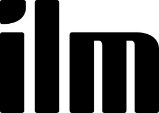 Unit AssessmentsUnit 203 Developing self-leadership and resilience for young peopleGuidance for completing the mark sheetThe mark sheet shows the learning outcomes that must be demonstrated by the learner and the assessment criteria that are to be assessed. The middle column should be completed by the learner and the third column records the assessment decision and any feedback or comments from the assessor, including guidance on resubmission.Unit 200 Developing awareness of equality and diversity Guidance for completing the mark sheetThe mark sheet shows the learning outcomes that must be demonstrated by the learner and the assessment criteria that are to be assessed. The middle column should be completed by the learner and the third column records the assessment decision and any feedback or comments from the assessor, including guidance on resubmission.Unit 201 Developing leadership skills for young people Guidance for completing the mark sheetThe mark sheet shows the learning outcomes that must be demonstrated by the learner and the assessment criteria that are to be assessed. The middle column should be completed by the learner and the third column records the assessment decision and any feedback or comments from the assessor, including guidance on resubmission.Unit 202 Developing mentoring skills for young peopleGuidance for completing the mark sheetThe mark sheet shows the learning outcomes that must be demonstrated by the learner and the assessment criteria that are to be assessed. The middle column should be completed by the learner and the third column records the assessment decision and any feedback or comments from the assessor, including guidance on resubmission.Unit 204 Developing skills to work as a volunteer Guidance for completing the mark sheetThe mark sheet shows the learning outcomes that must be demonstrated by the learner and the assessment criteria that are to be assessed. The middle column should be completed by the learner and the third column records the assessment decision and any feedback or comments from the assessor, including guidance on resubmission.Qualification Accreditation No:601/7709/3 Credit Value:Min of 3 creditsInduction:1 hour Tutorial Support:2 hours Guided Learning Hours (GLH):The overall guided learning hours for the programme depends on the specific units selected, combined with the additional induction and tutorial support cited above. Minimum is 15 GLH and maximum is 20 GLH. Duration:To be completed in 3 years from the date of registration. Rules of Combination:Learners are required to attain a minimum of 3 credits but no more than 4 credits overall by completing the mandatory unit plus one other unit from the Optional group.Please refer to the overview of units table.Assessments:Criterion assessment applies to all units within this qualification (i.e. the learner must adequately evidence each assessment criterion). For further details see the ILM recommended mark sheet for each unit.Qualification Accreditation No:601/7710/XOperational Start Date:01/10/2015Registration End Date:30/09/2018Certification End Date:30/09/2021Credit Value:Min of 5 creditsInduction:2 hours Tutorial Support:2 hours Guided Learning Hours (GLH):The overall guided learning hours for the programme depends on the specific units selected, combined with the additional induction and tutorial support cited above. Minimum is 25 GLH and maximum is 45 GLH. Duration:To be completed in 3 years from the date of registration. Rules of Combination:Learners must complete the mandatory unit plus two or more optional units to obtain a min of 5 credits. Please refer to the overview of units table.Assessments:Criterion assessment applies to all units within this qualification (i.e. the learner must adequately evidence each assessment criterion). For further details see the ILM recommended mark sheet for each unit.RefUnit TitleLevelCV*GLH**Mandatory Group8004-203Developing Self-Leadership and Resilience for Young People (Mandatory) 2210Optional Group8004-200Developing Awareness of Equality and Diversity 2158004-201Developing Leadership Skills for Young People 22108004-202Developing Mentoring Skills for Young People 22108004-204Developing Skills to Work as a Volunteer2210Title:Title:Developing Self-Leadership and Resilience for Young PeopleDeveloping Self-Leadership and Resilience for Young PeopleDeveloping Self-Leadership and Resilience for Young PeopleLevel:Level:222Credit value:Credit value:222Unit guided learning hoursUnit guided learning hours101010Learning outcomes (the learner will)Learning outcomes (the learner will)Learning outcomes (the learner will)Assessment criteria (the learner can)Assessment criteria (the learner can)Understand the  use of effective self-leadership to achieve identified goalsUnderstand the  use of effective self-leadership to achieve identified goalsUnderstand the  use of effective self-leadership to achieve identified goals1.11.2List the skills of self-leadershipExplain how effective self-leadership and resilience will help you achieve goals Develop self-leadership skills Develop self-leadership skills Develop self-leadership skills2.12.22.32.42.52.6Set SMART personal objective(s) to achieve goalsList things that will either help you or prevent you from achieving your objective(s)Show how you have motivated yourself to achieve your objective(s)Use problem-solving skills to help you achieve objective(s)Show resilience by coping in a positive way when things don’t go to planShow how you sought help from others when things didn’t go to planReflect on self-leadershipReflect on self-leadershipReflect on self-leadership3.1Self-assess your performance in self-leadership and showing resilienceAdditional information about the unitAdditional information about the unitAdditional information about the unitUnit purpose and aim(s)Unit purpose and aim(s)Unit purpose and aim(s)To enable learners to develop an understanding of the self-leadership and resilience required by an individual.To enable learners to develop an understanding of the self-leadership and resilience required by an individual.Additional Guidance about the UnitAdditional Guidance about the UnitAdditional Guidance about the UnitAdditional Guidance about the UnitAdditional Guidance about the UnitIndicative Content:Indicative Content:Indicative Content:Indicative Content:Indicative Content:1Role, nature and skills of self-leadership including self-motivation, self-rewardSolving problems, constructive thought patterns, handling emotions and stressDeveloping resilience  by coping  positively with setbacks and challengesRole, nature and skills of self-leadership including self-motivation, self-rewardSolving problems, constructive thought patterns, handling emotions and stressDeveloping resilience  by coping  positively with setbacks and challengesRole, nature and skills of self-leadership including self-motivation, self-rewardSolving problems, constructive thought patterns, handling emotions and stressDeveloping resilience  by coping  positively with setbacks and challengesRole, nature and skills of self-leadership including self-motivation, self-rewardSolving problems, constructive thought patterns, handling emotions and stressDeveloping resilience  by coping  positively with setbacks and challenges2Setting personal SMART objectivesSupervised practice to develop the ability to apply knowledge and skills of self- leadership and resilienceSetting personal SMART objectivesSupervised practice to develop the ability to apply knowledge and skills of self- leadership and resilienceSetting personal SMART objectivesSupervised practice to develop the ability to apply knowledge and skills of self- leadership and resilienceSetting personal SMART objectivesSupervised practice to develop the ability to apply knowledge and skills of self- leadership and resilience3Good practice in reviewing own performancePrinciples of self-assessmentGood practice in reviewing own performancePrinciples of self-assessmentGood practice in reviewing own performancePrinciples of self-assessmentGood practice in reviewing own performancePrinciples of self-assessmentTitle:Title:Developing Awareness of Equality and DiversityDeveloping Awareness of Equality and DiversityDeveloping Awareness of Equality and DiversityLevel:Level:222Credit value:Credit value:111Unit guided learning hoursUnit guided learning hours555Learning outcomes (the learner will)Learning outcomes (the learner will)Learning outcomes (the learner will)Assessment criteria (the learner can)Assessment criteria (the learner can)Understand equality and diversityUnderstand equality and diversityUnderstand equality and diversity1.11.21.3Explain what is meant by ‘promoting equality’Explain what is meant by ‘respecting diversity’Explain why equality and diversity are important in your communityUnderstand how equality and diversity affects their communityUnderstand how equality and diversity affects their communityUnderstand how equality and diversity affects their community2.12.2Describe at least four different behaviours that should be combated as they lead to discrimination Identify actions that individuals should take to promote equality and the  valuing of diversity within their community Reflect on awareness of equality and diversityReflect on awareness of equality and diversityReflect on awareness of equality and diversity3.1Self-assess your performance in promoting equality and valuing diversityAdditional information about the unitAdditional information about the unitAdditional information about the unitUnit purpose and aim(s)Unit purpose and aim(s)Unit purpose and aim(s)To enable learners to develop an awareness of their role to promote equality and diversity and the development of behaviours to support this.To enable learners to develop an awareness of their role to promote equality and diversity and the development of behaviours to support this.Additional Guidance about the UnitAdditional Guidance about the UnitAdditional Guidance about the UnitAdditional Guidance about the UnitAdditional Guidance about the UnitIndicative Content:Indicative Content:Indicative Content:Indicative Content:Indicative Content:1Definitions of equality and diversity and their relevance to the communityPromoting equalityValuing diversityDefinitions of equality and diversity and their relevance to the communityPromoting equalityValuing diversityDefinitions of equality and diversity and their relevance to the communityPromoting equalityValuing diversityDefinitions of equality and diversity and their relevance to the communityPromoting equalityValuing diversity2Examples of good practice in equality and diversityDiscriminatory behaviour including harassment, bullying and victimisationExamining personal values, attitudes and prejudicesExamples of good practice in equality and diversityDiscriminatory behaviour including harassment, bullying and victimisationExamining personal values, attitudes and prejudicesExamples of good practice in equality and diversityDiscriminatory behaviour including harassment, bullying and victimisationExamining personal values, attitudes and prejudicesExamples of good practice in equality and diversityDiscriminatory behaviour including harassment, bullying and victimisationExamining personal values, attitudes and prejudices3Good practice in reviewing own performancePrinciples of self-assessmentGood practice in reviewing own performancePrinciples of self-assessmentGood practice in reviewing own performancePrinciples of self-assessmentGood practice in reviewing own performancePrinciples of self-assessmentTitle:Title:Developing Leadership Skills for Young PeopleDeveloping Leadership Skills for Young PeopleDeveloping Leadership Skills for Young PeopleLevel:Level:222Credit value:Credit value:222Unit guided learning hoursUnit guided learning hours101010Learning outcomes (the learner will)Learning outcomes (the learner will)Learning outcomes (the learner will)Assessment criteria (the learner can)Assessment criteria (the learner can)Understand the meaning of leadershipUnderstand the meaning of leadershipUnderstand the meaning of leadership1.1 Identify what leaders do that makes them effectiveDevelop own leadership skillsDevelop own leadership skillsDevelop own leadership skills2.12.22.32.4Set and communicate a SMART objective for a teamInvolve team members in decisions on how to achieve an objectiveSupport team members in their tasksTake actions to develop positive team relationships, motivation and trustReflect on leadership skills developmentReflect on leadership skills developmentReflect on leadership skills development3.1Self-assess and peer-assess your leadership performanceAdditional information about the unitAdditional information about the unitAdditional information about the unitUnit purpose and aim(s)Unit purpose and aim(s)Unit purpose and aim(s)To enable learners to develop an understanding of the meaning and nature of leadership.To enable learners to develop an understanding of the meaning and nature of leadership.Additional Guidance about the UnitAdditional Guidance about the UnitAdditional Guidance about the UnitAdditional Guidance about the UnitAdditional Guidance about the UnitIndicative Content:Indicative Content:Indicative Content:Indicative Content:Indicative Content:1Characteristics of an effective leaderLeading a team – action-centred approaches to individual, team and taskInfluencing othersDealing with conflictPotential impacts on individuals and outputs/performanceCharacteristics of an effective leaderLeading a team – action-centred approaches to individual, team and taskInfluencing othersDealing with conflictPotential impacts on individuals and outputs/performanceCharacteristics of an effective leaderLeading a team – action-centred approaches to individual, team and taskInfluencing othersDealing with conflictPotential impacts on individuals and outputs/performanceCharacteristics of an effective leaderLeading a team – action-centred approaches to individual, team and taskInfluencing othersDealing with conflictPotential impacts on individuals and outputs/performance2Development and appropriate use of  leadership skillsSupervised practice or simulation to develop the ability to apply knowledge and skills of leadershipDevelopment and appropriate use of  leadership skillsSupervised practice or simulation to develop the ability to apply knowledge and skills of leadershipDevelopment and appropriate use of  leadership skillsSupervised practice or simulation to develop the ability to apply knowledge and skills of leadershipDevelopment and appropriate use of  leadership skillsSupervised practice or simulation to develop the ability to apply knowledge and skills of leadership3Good practice in reviewing own performancePrinciples of self-assessmentGood practice in reviewing own performancePrinciples of self-assessmentGood practice in reviewing own performancePrinciples of self-assessmentGood practice in reviewing own performancePrinciples of self-assessmentTitle:Title:Developing Mentoring Skills for Young PeopleDeveloping Mentoring Skills for Young PeopleDeveloping Mentoring Skills for Young PeopleLevel:Level:222Credit value:Credit value:222Unit guided learning hoursUnit guided learning hours101010Learning outcomes (the learner will)Learning outcomes (the learner will)Learning outcomes (the learner will)Assessment criteria (the learner can)Assessment criteria (the learner can)Understand the young leader’s role in mentoringUnderstand the young leader’s role in mentoringUnderstand the young leader’s role in mentoring1.11.2Outline the role of the mentor when mentoring young peopleList the skills a mentor needs Develop mentoring skills for young peopleDevelop mentoring skills for young peopleDevelop mentoring skills for young people2.12.22.32.42.5Prepare for a minimum of two mentoring sessionsMentor for a total of at least two hoursUse questioning and listening techniques in your mentoring sessionsGive feedback to the person you are mentoring  to help their learningShow how to develop trust in the mentoring relationshipReflect on mentoring skills developmentReflect on mentoring skills developmentReflect on mentoring skills development3.1Self-assess  your  mentoring performance Additional information about the unitAdditional information about the unitAdditional information about the unitUnit purpose and aim(s)Unit purpose and aim(s)Unit purpose and aim(s)To enable learners to develop an understanding of the role and nature of mentoring when working with young people. To enable learners to develop an understanding of the role and nature of mentoring when working with young people. Additional Guidance about the UnitAdditional Guidance about the UnitAdditional Guidance about the UnitAdditional Guidance about the UnitAdditional Guidance about the UnitIndicative Content:Indicative Content:Indicative Content:Indicative Content:Indicative Content:1Nature and role of mentoring young peoplePersonal factors which can inhibit responsiveness to mentoring (e.g. previous experiences, expectations, attitudes to being mentored)Confidentiality, data protectionNature and role of mentoring young peoplePersonal factors which can inhibit responsiveness to mentoring (e.g. previous experiences, expectations, attitudes to being mentored)Confidentiality, data protectionNature and role of mentoring young peoplePersonal factors which can inhibit responsiveness to mentoring (e.g. previous experiences, expectations, attitudes to being mentored)Confidentiality, data protectionNature and role of mentoring young peoplePersonal factors which can inhibit responsiveness to mentoring (e.g. previous experiences, expectations, attitudes to being mentored)Confidentiality, data protection2Planning for mentoringQuestioning and listening skills Giving and receiving feedbackImportance of trust in the mentoring relationshipWays to handle mentees’ personal problems arising during mentoring sessionsSupervised practice to  develop the ability to apply knowledge and skills of mentoringPlanning for mentoringQuestioning and listening skills Giving and receiving feedbackImportance of trust in the mentoring relationshipWays to handle mentees’ personal problems arising during mentoring sessionsSupervised practice to  develop the ability to apply knowledge and skills of mentoringPlanning for mentoringQuestioning and listening skills Giving and receiving feedbackImportance of trust in the mentoring relationshipWays to handle mentees’ personal problems arising during mentoring sessionsSupervised practice to  develop the ability to apply knowledge and skills of mentoringPlanning for mentoringQuestioning and listening skills Giving and receiving feedbackImportance of trust in the mentoring relationshipWays to handle mentees’ personal problems arising during mentoring sessionsSupervised practice to  develop the ability to apply knowledge and skills of mentoring3Good practice in reviewing own performancePrinciples of self-assessmentGood practice in reviewing own performancePrinciples of self-assessmentGood practice in reviewing own performancePrinciples of self-assessmentGood practice in reviewing own performancePrinciples of self-assessmentTitle:Title:Developing Skills to Work as a VolunteerDeveloping Skills to Work as a VolunteerDeveloping Skills to Work as a VolunteerLevel:Level:222Credit value:Credit value:222Unit guided learning hoursUnit guided learning hours101010Learning outcomes (the learner will)Learning outcomes (the learner will)Learning outcomes (the learner will)Assessment criteria (the learner can)Assessment criteria (the learner can)Understand the benefits and responsibilities of volunteeringUnderstand the benefits and responsibilities of volunteeringUnderstand the benefits and responsibilities of volunteering1.11.2Identify the benefits for the individual of volunteeringIdentify the responsibilities the volunteer has when volunteering2   Develop volunteering skills2   Develop volunteering skills2   Develop volunteering skills2.12.22.32.4Carry out  a volunteering role to the required standards, targets and deadlinesComply with the policies, procedures and codes of conduct that apply to the volunteering role Use appropriate communication methods to meet volunteering responsibilities, including informing others of progressAsk for help or advice when necessary and make use of feedback when appropriate3   Reflect on the benefits of volunteering and the personal development achieved3   Reflect on the benefits of volunteering and the personal development achieved3   Reflect on the benefits of volunteering and the personal development achieved3.1Self-assess your performance as a volunteerAdditional information about the unitAdditional information about the unitAdditional information about the unitUnit purpose and aim(s)Unit purpose and aim(s)Unit purpose and aim(s)To enable learners to develop an understanding of the volunteering opportunities available, the benefits for the individual and the skills requiredTo enable learners to develop an understanding of the volunteering opportunities available, the benefits for the individual and the skills requiredAdditional Guidance about the UnitAdditional Guidance about the UnitAdditional Guidance about the UnitAdditional Guidance about the UnitAdditional Guidance about the UnitIndicative Content:Indicative Content:Indicative Content:Indicative Content:Indicative Content:1Volunteering and voluntary organisationsThe benefits of volunteeringWorking as a volunteer within an organisation – roles and responsibilitiesLeadership and management and the need for each of themCharacteristics of a leader and how these are developedVolunteering and voluntary organisationsThe benefits of volunteeringWorking as a volunteer within an organisation – roles and responsibilitiesLeadership and management and the need for each of themCharacteristics of a leader and how these are developedVolunteering and voluntary organisationsThe benefits of volunteeringWorking as a volunteer within an organisation – roles and responsibilitiesLeadership and management and the need for each of themCharacteristics of a leader and how these are developedVolunteering and voluntary organisationsThe benefits of volunteeringWorking as a volunteer within an organisation – roles and responsibilitiesLeadership and management and the need for each of themCharacteristics of a leader and how these are developed2Finding out about volunteering Becoming a volunteer Supervised practice to develop the ability to apply knowledge and skills to work as a volunteerFinding out about volunteering Becoming a volunteer Supervised practice to develop the ability to apply knowledge and skills to work as a volunteerFinding out about volunteering Becoming a volunteer Supervised practice to develop the ability to apply knowledge and skills to work as a volunteerFinding out about volunteering Becoming a volunteer Supervised practice to develop the ability to apply knowledge and skills to work as a volunteer3Good practice in reviewing own performancePrinciples of self-assessmentGood practice in reviewing own performancePrinciples of self-assessmentGood practice in reviewing own performancePrinciples of self-assessmentGood practice in reviewing own performancePrinciples of self-assessmentCentre Number:Centre Number:Centre Name:Learner Registration No:Learner Registration No:Learner Name:Learning Outcome / Section 1: Understand the use of effective self-leadership to achieve identified goalsLearning Outcome / Section 1: Understand the use of effective self-leadership to achieve identified goalsLearning Outcome / Section 1: Understand the use of effective self-leadership to achieve identified goalsLearning Outcome / Section 1: Understand the use of effective self-leadership to achieve identified goalsLearning Outcome / Section 1: Understand the use of effective self-leadership to achieve identified goalsLearning Outcome / Section 1: Understand the use of effective self-leadership to achieve identified goalsAssessment Criteria (AC)To be completed by the learner. Can include a specific answer that addresses the assessment criterion or can direct the assessor to the appropriate evidence item(s) in the portfolio.To be completed by the learner. Can include a specific answer that addresses the assessment criterion or can direct the assessor to the appropriate evidence item(s) in the portfolio.To be completed by the learner. Can include a specific answer that addresses the assessment criterion or can direct the assessor to the appropriate evidence item(s) in the portfolio.To be completed by the learner. Can include a specific answer that addresses the assessment criterion or can direct the assessor to the appropriate evidence item(s) in the portfolio.Assessor feedback on ACAC 1.1List the skills of self-leadershipAnswer or portfolio reference:Answer or portfolio reference:Answer or portfolio reference:Answer or portfolio reference:AC 1.1List the skills of self-leadershipAnswer or portfolio reference:Answer or portfolio reference:Answer or portfolio reference:Answer or portfolio reference:Pass or ReferralAC 1.2Explain how effective self-leadership and resilience will help you achieve goalsAnswer or portfolio reference:Answer or portfolio reference:Answer or portfolio reference:Answer or portfolio reference:AC 1.2Explain how effective self-leadership and resilience will help you achieve goalsAnswer or portfolio reference:Answer or portfolio reference:Answer or portfolio reference:Answer or portfolio reference:Pass or ReferralLearning Outcome / Section 2: Develop self-leadership skillsLearning Outcome / Section 2: Develop self-leadership skillsLearning Outcome / Section 2: Develop self-leadership skillsAssessment Criteria (AC)To be completed by the learner. Can include a specific answer that addresses the assessment criterion or can direct the assessor to the appropriate evidence item(s) in the portfolio.Assessor feedback on ACAC 2.1Set SMART personal objective(s) to achieve goalsAnswer or portfolio reference:AC 2.1Set SMART personal objective(s) to achieve goalsAnswer or portfolio reference:Pass or ReferralAC 2.2List things that will either help you or prevent you from achieving your objective(s)Answer or portfolio reference:AC 2.2List things that will either help you or prevent you from achieving your objective(s)Answer or portfolio reference:Pass or ReferralAC 2.3Show how you have motivated yourself to achieve your objective(s)Answer or portfolio reference:AC 2.3Show how you have motivated yourself to achieve your objective(s)Answer or portfolio reference:Pass or ReferralAC 2.4Use problem-solving skills to help you achieve objective(s)Answer or portfolio reference:AC 2.4Use problem-solving skills to help you achieve objective(s)Answer or portfolio reference:Pass or ReferralAC 2.5Show resilience by coping in a positive way when things don’t go to planAnswer or portfolio reference:AC 2.5Show resilience by coping in a positive way when things don’t go to planAnswer or portfolio reference:Pass or ReferralAC 2.6Show how you sought help from others when things didn’t go to planAnswer or portfolio reference:AC 2.6Show how you sought help from others when things didn’t go to planAnswer or portfolio reference:Pass or ReferralLearning Outcome / Section 3: Reflect on self-leadershipLearning Outcome / Section 3: Reflect on self-leadershipLearning Outcome / Section 3: Reflect on self-leadershipLearning Outcome / Section 3: Reflect on self-leadershipLearning Outcome / Section 3: Reflect on self-leadershipAssessment Criteria (AC)To be completed by the learner. Can include a specific answer that addresses the assessment criterion or can direct the assessor to the appropriate evidence item(s) in the portfolio.To be completed by the learner. Can include a specific answer that addresses the assessment criterion or can direct the assessor to the appropriate evidence item(s) in the portfolio.To be completed by the learner. Can include a specific answer that addresses the assessment criterion or can direct the assessor to the appropriate evidence item(s) in the portfolio.Assessor feedback on ACAC 3.1Self-assess your performance in self-leadership and showing resilienceAnswer or portfolio reference:Answer or portfolio reference:Answer or portfolio reference:AC 3.1Self-assess your performance in self-leadership and showing resilienceAnswer or portfolio reference:Answer or portfolio reference:Answer or portfolio reference:Pass or ReferralAssessor’s DecisionAssessor’s DecisionAssessor’s DecisionQuality Assurance UseQuality Assurance UseOutcome (delete as applicable): PASS / REFERRALOutcome (delete as applicable): PASS / REFERRALSignature of Assessor:Date:Outcome (delete as applicable): PASS / REFERRALSignature of QA:Date of QA check:Centre Number:Centre Number:Centre Name:Centre Name:Learner Registration No:Learner Registration No:Learner Name:Learner Name:Learning Outcome / Section 1:  Understand equality and diversity Learning Outcome / Section 1:  Understand equality and diversity Learning Outcome / Section 1:  Understand equality and diversity Learning Outcome / Section 1:  Understand equality and diversity Learning Outcome / Section 1:  Understand equality and diversity Learning Outcome / Section 1:  Understand equality and diversity Learning Outcome / Section 1:  Understand equality and diversity Assessment Criteria (AC)To be completed by the learner. Can include a specific answer that addresses the assessment criterion or can direct the assessor to the appropriate evidence item(s) in the portfolio.To be completed by the learner. Can include a specific answer that addresses the assessment criterion or can direct the assessor to the appropriate evidence item(s) in the portfolio.To be completed by the learner. Can include a specific answer that addresses the assessment criterion or can direct the assessor to the appropriate evidence item(s) in the portfolio.To be completed by the learner. Can include a specific answer that addresses the assessment criterion or can direct the assessor to the appropriate evidence item(s) in the portfolio.To be completed by the learner. Can include a specific answer that addresses the assessment criterion or can direct the assessor to the appropriate evidence item(s) in the portfolio.Assessor feedback on ACAC 1.1Explain what is meant by ‘promoting equality’Answer or portfolio reference:Answer or portfolio reference:Answer or portfolio reference:Answer or portfolio reference:Answer or portfolio reference:AC 1.1Explain what is meant by ‘promoting equality’Answer or portfolio reference:Answer or portfolio reference:Answer or portfolio reference:Answer or portfolio reference:Answer or portfolio reference:Pass or ReferralAC 1.2Explain what is meant by ‘respecting diversity’Answer or portfolio reference:Answer or portfolio reference:Answer or portfolio reference:Answer or portfolio reference:Answer or portfolio reference:AC 1.2Explain what is meant by ‘respecting diversity’Answer or portfolio reference:Answer or portfolio reference:Answer or portfolio reference:Answer or portfolio reference:Answer or portfolio reference:Pass or ReferralAC 1.3Explain why equality and diversity are important in your communityAnswer or portfolio reference:Answer or portfolio reference:Answer or portfolio reference:Answer or portfolio reference:Answer or portfolio reference:AC 1.3Explain why equality and diversity are important in your communityAnswer or portfolio reference:Answer or portfolio reference:Answer or portfolio reference:Answer or portfolio reference:Answer or portfolio reference:Pass or ReferralLearning Outcome / Section 2: Understand how equality and diversity affects their communityLearning Outcome / Section 2: Understand how equality and diversity affects their communityLearning Outcome / Section 2: Understand how equality and diversity affects their communityLearning Outcome / Section 2: Understand how equality and diversity affects their communityLearning Outcome / Section 2: Understand how equality and diversity affects their communityLearning Outcome / Section 2: Understand how equality and diversity affects their communityLearning Outcome / Section 2: Understand how equality and diversity affects their communityAssessment Criteria (AC)To be completed by the learner. Can include a specific answer that addresses the assessment criterion or can direct the assessor to the appropriate evidence item(s) in the portfolio.To be completed by the learner. Can include a specific answer that addresses the assessment criterion or can direct the assessor to the appropriate evidence item(s) in the portfolio.To be completed by the learner. Can include a specific answer that addresses the assessment criterion or can direct the assessor to the appropriate evidence item(s) in the portfolio.To be completed by the learner. Can include a specific answer that addresses the assessment criterion or can direct the assessor to the appropriate evidence item(s) in the portfolio.To be completed by the learner. Can include a specific answer that addresses the assessment criterion or can direct the assessor to the appropriate evidence item(s) in the portfolio.Assessor feedback on ACAC 2.1Describe at least four different behaviours that should be combated as they lead to discrimination Answer or portfolio reference:Answer or portfolio reference:Answer or portfolio reference:Answer or portfolio reference:Answer or portfolio reference:AC 2.1Describe at least four different behaviours that should be combated as they lead to discrimination Answer or portfolio reference:Answer or portfolio reference:Answer or portfolio reference:Answer or portfolio reference:Answer or portfolio reference:Pass or ReferralAC 2.2Identify actions that individuals should take to promote equality and the valuing of diversity within their communityAnswer or portfolio reference:Answer or portfolio reference:Answer or portfolio reference:Answer or portfolio reference:Answer or portfolio reference:AC 2.2Identify actions that individuals should take to promote equality and the valuing of diversity within their communityAnswer or portfolio reference:Answer or portfolio reference:Answer or portfolio reference:Answer or portfolio reference:Answer or portfolio reference:Pass or ReferralLearning Outcome / Section 3: Reflect on awareness of equality and diversityLearning Outcome / Section 3: Reflect on awareness of equality and diversityLearning Outcome / Section 3: Reflect on awareness of equality and diversityLearning Outcome / Section 3: Reflect on awareness of equality and diversityLearning Outcome / Section 3: Reflect on awareness of equality and diversityLearning Outcome / Section 3: Reflect on awareness of equality and diversityLearning Outcome / Section 3: Reflect on awareness of equality and diversityAssessment Criteria (AC)To be completed by the learner. Can include a specific answer that addresses the assessment criterion or can direct the assessor to the appropriate evidence item(s) in the portfolio.To be completed by the learner. Can include a specific answer that addresses the assessment criterion or can direct the assessor to the appropriate evidence item(s) in the portfolio.To be completed by the learner. Can include a specific answer that addresses the assessment criterion or can direct the assessor to the appropriate evidence item(s) in the portfolio.To be completed by the learner. Can include a specific answer that addresses the assessment criterion or can direct the assessor to the appropriate evidence item(s) in the portfolio.To be completed by the learner. Can include a specific answer that addresses the assessment criterion or can direct the assessor to the appropriate evidence item(s) in the portfolio.Assessor feedback on ACAC 3.1Self-assess your  performance in promoting equality and  valuing diversityAnswer or portfolio reference:Answer or portfolio reference:Answer or portfolio reference:Answer or portfolio reference:Answer or portfolio reference:AC 3.1Self-assess your  performance in promoting equality and  valuing diversityAnswer or portfolio reference:Answer or portfolio reference:Answer or portfolio reference:Answer or portfolio reference:Answer or portfolio reference:Pass or ReferralAssessor’s DecisionAssessor’s DecisionAssessor’s DecisionAssessor’s DecisionQuality Assurance UseQuality Assurance UseQuality Assurance UseOutcome (delete as applicable): PASS / REFERRALOutcome (delete as applicable): PASS / REFERRALSignature of Assessor:Date:Signature of Assessor:Date:Outcome (delete as applicable): PASS / REFERRALOutcome (delete as applicable): PASS / REFERRALSignature of QA:Date of QA check:Centre Number:Centre Number:Centre Name:Learner Registration No:Learner Registration No:Learner Name:Learning Outcome / Section 1: Understand the meaning of leadershipLearning Outcome / Section 1: Understand the meaning of leadershipLearning Outcome / Section 1: Understand the meaning of leadershipLearning Outcome / Section 1: Understand the meaning of leadershipLearning Outcome / Section 1: Understand the meaning of leadershipLearning Outcome / Section 1: Understand the meaning of leadershipAssessment Criteria (AC)To be completed by the learner. Can include a specific answer that addresses the assessment criterion or can direct the assessor to the appropriate evidence item(s) in the portfolio.To be completed by the learner. Can include a specific answer that addresses the assessment criterion or can direct the assessor to the appropriate evidence item(s) in the portfolio.To be completed by the learner. Can include a specific answer that addresses the assessment criterion or can direct the assessor to the appropriate evidence item(s) in the portfolio.To be completed by the learner. Can include a specific answer that addresses the assessment criterion or can direct the assessor to the appropriate evidence item(s) in the portfolio.Assessor feedback on ACAC 1.1Identify what leaders do that makes them effectiveAnswer or portfolio reference:Answer or portfolio reference:Answer or portfolio reference:Answer or portfolio reference:AC 1.1Identify what leaders do that makes them effectiveAnswer or portfolio reference:Answer or portfolio reference:Answer or portfolio reference:Answer or portfolio reference:Pass or ReferralLearning Outcome / Section 2: Develop own leadership skillsLearning Outcome / Section 2: Develop own leadership skillsLearning Outcome / Section 2: Develop own leadership skillsLearning Outcome / Section 2: Develop own leadership skillsLearning Outcome / Section 2: Develop own leadership skillsAssessment Criteria (AC)To be completed by the learner. Can include a specific answer that addresses the assessment criterion or can direct the assessor to the appropriate evidence item(s) in the portfolio.To be completed by the learner. Can include a specific answer that addresses the assessment criterion or can direct the assessor to the appropriate evidence item(s) in the portfolio.To be completed by the learner. Can include a specific answer that addresses the assessment criterion or can direct the assessor to the appropriate evidence item(s) in the portfolio.Assessor feedback on ACAC 2.1Set and communicate a SMART objective for a teamAnswer or portfolio reference:Answer or portfolio reference:Answer or portfolio reference:AC 2.1Set and communicate a SMART objective for a teamAnswer or portfolio reference:Answer or portfolio reference:Answer or portfolio reference:Pass or ReferralAC 2.2Involve team members in decisions on how to achieve an objectiveAnswer or portfolio reference:Answer or portfolio reference:Answer or portfolio reference:AC 2.2Involve team members in decisions on how to achieve an objectiveAnswer or portfolio reference:Answer or portfolio reference:Answer or portfolio reference:Pass or ReferralAC 2.3Support team members in their tasksAnswer or portfolio reference:Answer or portfolio reference:Answer or portfolio reference:AC 2.3Support team members in their tasksAnswer or portfolio reference:Answer or portfolio reference:Answer or portfolio reference:Pass or ReferralAC 2.4Take actions to develop positive team relationships, motivation and trustAnswer or portfolio reference:Answer or portfolio reference:Answer or portfolio reference:AC 2.4Take actions to develop positive team relationships, motivation and trustAnswer or portfolio reference:Answer or portfolio reference:Answer or portfolio reference:Pass or ReferralLearning Outcome / Section 3: Reflect on leadership skills developmentLearning Outcome / Section 3: Reflect on leadership skills developmentLearning Outcome / Section 3: Reflect on leadership skills developmentLearning Outcome / Section 3: Reflect on leadership skills developmentLearning Outcome / Section 3: Reflect on leadership skills developmentAssessment Criteria (AC)To be completed by the learner. Can include a specific answer that addresses the assessment criterion or can direct the assessor to the appropriate evidence item(s) in the portfolio.To be completed by the learner. Can include a specific answer that addresses the assessment criterion or can direct the assessor to the appropriate evidence item(s) in the portfolio.To be completed by the learner. Can include a specific answer that addresses the assessment criterion or can direct the assessor to the appropriate evidence item(s) in the portfolio.Assessor feedback on ACAC 3.1Self-assess and peer assess your leadership  performance Answer or portfolio reference:Answer or portfolio reference:Answer or portfolio reference:AC 3.1Self-assess and peer assess your leadership  performance Answer or portfolio reference:Answer or portfolio reference:Answer or portfolio reference:Pass or ReferralAssessor’s DecisionAssessor’s DecisionAssessor’s DecisionQuality Assurance UseQuality Assurance UseOutcome (delete as applicable): PASS / REFERRALOutcome (delete as applicable): PASS / REFERRALSignature of Assessor:Date:Outcome (delete as applicable): PASS / REFERRALSignature of QA:Date of QA check:Centre Number:Centre Number:Centre Name:Learner Registration No:Learner Registration No:Learner Name:Learning Outcome / Section 1: Understand the young leader’s role in mentoringLearning Outcome / Section 1: Understand the young leader’s role in mentoringLearning Outcome / Section 1: Understand the young leader’s role in mentoringLearning Outcome / Section 1: Understand the young leader’s role in mentoringLearning Outcome / Section 1: Understand the young leader’s role in mentoringLearning Outcome / Section 1: Understand the young leader’s role in mentoringAssessment Criteria (AC)To be completed by the learner. Can include a specific answer that addresses the assessment criterion or can direct the assessor to the appropriate evidence item(s) in the portfolio.To be completed by the learner. Can include a specific answer that addresses the assessment criterion or can direct the assessor to the appropriate evidence item(s) in the portfolio.To be completed by the learner. Can include a specific answer that addresses the assessment criterion or can direct the assessor to the appropriate evidence item(s) in the portfolio.To be completed by the learner. Can include a specific answer that addresses the assessment criterion or can direct the assessor to the appropriate evidence item(s) in the portfolio.Assessor feedback on ACAC 1.1Outline the role of the mentor when mentoring young peopleAnswer or portfolio reference:Answer or portfolio reference:Answer or portfolio reference:Answer or portfolio reference:AC 1.1Outline the role of the mentor when mentoring young peopleAnswer or portfolio reference:Answer or portfolio reference:Answer or portfolio reference:Answer or portfolio reference:Pass or ReferralAC 1.2List the skills a mentor needs Answer or portfolio reference:Answer or portfolio reference:Answer or portfolio reference:Answer or portfolio reference:AC 1.2List the skills a mentor needs Answer or portfolio reference:Answer or portfolio reference:Answer or portfolio reference:Answer or portfolio reference:Pass or ReferralLearning Outcome / Section 2: Develop mentoring skills for young people Learning Outcome / Section 2: Develop mentoring skills for young people Learning Outcome / Section 2: Develop mentoring skills for young people Learning Outcome / Section 2: Develop mentoring skills for young people Learning Outcome / Section 2: Develop mentoring skills for young people Assessment Criteria (AC)To be completed by the learner. Can include a specific answer that addresses the assessment criterion or can direct the assessor to the appropriate evidence item(s) in the portfolio.To be completed by the learner. Can include a specific answer that addresses the assessment criterion or can direct the assessor to the appropriate evidence item(s) in the portfolio.To be completed by the learner. Can include a specific answer that addresses the assessment criterion or can direct the assessor to the appropriate evidence item(s) in the portfolio.Assessor feedback on ACAC 2.1Prepare for a minimum of two mentoring sessionsAnswer or portfolio reference:Answer or portfolio reference:Answer or portfolio reference:AC 2.1Prepare for a minimum of two mentoring sessionsAnswer or portfolio reference:Answer or portfolio reference:Answer or portfolio reference:Pass or ReferralAC 2.2Mentor for a total of at least two hoursAnswer or portfolio reference:Answer or portfolio reference:Answer or portfolio reference:AC 2.2Mentor for a total of at least two hoursAnswer or portfolio reference:Answer or portfolio reference:Answer or portfolio reference:Pass or ReferralAC 2.3Use questioning and listening techniques in your mentoring sessionsAnswer or portfolio reference:Answer or portfolio reference:Answer or portfolio reference:AC 2.3Use questioning and listening techniques in your mentoring sessionsAnswer or portfolio reference:Answer or portfolio reference:Answer or portfolio reference:Pass or ReferralAC 2.4Give feedback to the person you are mentoring to help their learningAnswer or portfolio reference:Answer or portfolio reference:Answer or portfolio reference:AC 2.4Give feedback to the person you are mentoring to help their learningAnswer or portfolio reference:Answer or portfolio reference:Answer or portfolio reference:Pass or ReferralAC 2.5Show how to develop trust in the mentoring relationshipAnswer or portfolio reference:Answer or portfolio reference:Answer or portfolio reference:AC 2.5Show how to develop trust in the mentoring relationshipAnswer or portfolio reference:Answer or portfolio reference:Answer or portfolio reference:Pass or ReferralLearning Outcome / Section 3: Reflect on mentoring skills developmentLearning Outcome / Section 3: Reflect on mentoring skills developmentLearning Outcome / Section 3: Reflect on mentoring skills developmentLearning Outcome / Section 3: Reflect on mentoring skills developmentLearning Outcome / Section 3: Reflect on mentoring skills developmentAssessment Criteria (AC)To be completed by the learner. Can include a specific answer that addresses the assessment criterion or can direct the assessor to the appropriate evidence item(s) in the portfolio.To be completed by the learner. Can include a specific answer that addresses the assessment criterion or can direct the assessor to the appropriate evidence item(s) in the portfolio.To be completed by the learner. Can include a specific answer that addresses the assessment criterion or can direct the assessor to the appropriate evidence item(s) in the portfolio.Assessor feedback on ACAC 3.1Self-assess your  mentoring performance Answer or portfolio reference:Answer or portfolio reference:Answer or portfolio reference:AC 3.1Self-assess your  mentoring performance Answer or portfolio reference:Answer or portfolio reference:Answer or portfolio reference:Pass or ReferralAssessor’s DecisionAssessor’s DecisionAssessor’s DecisionQuality Assurance UseQuality Assurance UseOutcome (delete as applicable): PASS / REFERRALOutcome (delete as applicable): PASS / REFERRALSignature of Assessor:Date:Outcome (delete as applicable): PASS / REFERRALSignature of QA:Date of QA check:Centre Number:Centre Number:Centre Name:Learner Registration No:Learner Registration No:Learner Name:Learning Outcome / Section 1: Understand the benefits and responsibilities of volunteering Learning Outcome / Section 1: Understand the benefits and responsibilities of volunteering Learning Outcome / Section 1: Understand the benefits and responsibilities of volunteering Learning Outcome / Section 1: Understand the benefits and responsibilities of volunteering Learning Outcome / Section 1: Understand the benefits and responsibilities of volunteering Learning Outcome / Section 1: Understand the benefits and responsibilities of volunteering Assessment Criteria (AC)To be completed by the learner. Can include a specific answer that addresses the assessment criterion or can direct the assessor to the appropriate evidence item(s) in the portfolio.To be completed by the learner. Can include a specific answer that addresses the assessment criterion or can direct the assessor to the appropriate evidence item(s) in the portfolio.To be completed by the learner. Can include a specific answer that addresses the assessment criterion or can direct the assessor to the appropriate evidence item(s) in the portfolio.To be completed by the learner. Can include a specific answer that addresses the assessment criterion or can direct the assessor to the appropriate evidence item(s) in the portfolio.Assessor feedback on ACAC 1.1Identify the benefits for the individual of volunteeringAnswer or portfolio reference:Answer or portfolio reference:Answer or portfolio reference:Answer or portfolio reference:AC 1.1Identify the benefits for the individual of volunteeringAnswer or portfolio reference:Answer or portfolio reference:Answer or portfolio reference:Answer or portfolio reference:Pass or ReferralAC 1.2Identify the responsibilities the volunteer has when volunteeringAnswer or portfolio reference:Answer or portfolio reference:Answer or portfolio reference:Answer or portfolio reference:AC 1.2Identify the responsibilities the volunteer has when volunteeringAnswer or portfolio reference:Answer or portfolio reference:Answer or portfolio reference:Answer or portfolio reference:Pass or ReferralLearning Outcome / Section 2: Develop volunteering skills Learning Outcome / Section 2: Develop volunteering skills Learning Outcome / Section 2: Develop volunteering skills Learning Outcome / Section 2: Develop volunteering skills Learning Outcome / Section 2: Develop volunteering skills Assessment Criteria (AC)To be completed by the learner. Can include a specific answer that addresses the assessment criterion or can direct the assessor to the appropriate evidence item(s) in the portfolio.To be completed by the learner. Can include a specific answer that addresses the assessment criterion or can direct the assessor to the appropriate evidence item(s) in the portfolio.To be completed by the learner. Can include a specific answer that addresses the assessment criterion or can direct the assessor to the appropriate evidence item(s) in the portfolio.Assessor feedback on ACAC 2.1Carry out  a volunteering role to the required standards, targets and deadlinesAnswer or portfolio reference:Answer or portfolio reference:Answer or portfolio reference:AC 2.1Carry out  a volunteering role to the required standards, targets and deadlinesAnswer or portfolio reference:Answer or portfolio reference:Answer or portfolio reference:Pass or ReferralAC 2.2Comply with the policies, procedures and codes of conduct that apply to the volunteering role Answer or portfolio reference:Answer or portfolio reference:Answer or portfolio reference:AC 2.2Comply with the policies, procedures and codes of conduct that apply to the volunteering role Answer or portfolio reference:Answer or portfolio reference:Answer or portfolio reference:Pass or ReferralAC 2.3Use appropriate communication methods to meet volunteering responsibilities, including informing others of progressAnswer or portfolio reference:Answer or portfolio reference:Answer or portfolio reference:AC 2.3Use appropriate communication methods to meet volunteering responsibilities, including informing others of progressAnswer or portfolio reference:Answer or portfolio reference:Answer or portfolio reference:Pass or ReferralAC 2.4Ask for help or advice when necessary and make use of feedback when appropriateAnswer or portfolio reference:Answer or portfolio reference:Answer or portfolio reference:AC 2.4Ask for help or advice when necessary and make use of feedback when appropriateAnswer or portfolio reference:Answer or portfolio reference:Answer or portfolio reference:Pass or ReferralLearning Outcome / Section 3: Reflect on the benefits of volunteering and the personal development achievedLearning Outcome / Section 3: Reflect on the benefits of volunteering and the personal development achievedLearning Outcome / Section 3: Reflect on the benefits of volunteering and the personal development achievedLearning Outcome / Section 3: Reflect on the benefits of volunteering and the personal development achievedLearning Outcome / Section 3: Reflect on the benefits of volunteering and the personal development achievedAssessment Criteria (AC)To be completed by the learner. Can include a specific answer that addresses the assessment criterion or can direct the assessor to the appropriate evidence item(s) in the portfolio.To be completed by the learner. Can include a specific answer that addresses the assessment criterion or can direct the assessor to the appropriate evidence item(s) in the portfolio.To be completed by the learner. Can include a specific answer that addresses the assessment criterion or can direct the assessor to the appropriate evidence item(s) in the portfolio.Assessor feedback on ACAC 3.1Self-assess your performance as a volunteerAnswer or portfolio reference:Answer or portfolio reference:Answer or portfolio reference:AC 3.1Self-assess your performance as a volunteerAnswer or portfolio reference:Answer or portfolio reference:Answer or portfolio reference:Pass or ReferralAssessor’s DecisionAssessor’s DecisionAssessor’s DecisionQuality Assurance UseQuality Assurance UseOutcome (delete as applicable): PASS / REFERRALOutcome (delete as applicable): PASS / REFERRALSignature of Assessor:Date:Outcome (delete as applicable): PASS / REFERRALSignature of QA:Date of QA check: